FORM 3:	AGRICULTURE MAKING SCHEMETERM IIISECTION A:	(30 MARKS)Name the two types of bees								1mkAfrican wild beeEuropean beeDefine the following terms as used in livestock production 			1½ Dehorning	-	this is the removal of horns or horn buds 	1 x ½  =  ½ mkCulling 	-	this is the removal of unproductive animals from the farm to leave high quality and productive animals  			1 x ½  =  ½ mkParturition -	this is the act of giving birth to a mature feotus   1 x ½  =  ½ mkState four reasons why a farmer should strive to keep livestock healthy    2mksHealthy animals reduce the cost of production because the farmer spends lessMoney on treatmentHealthy animals are high producersGood health gives animals a longer and productive lifeHealthy animals grow well and fastHealthy animals produce good quality products which command a high market valueHealthy animals do not spread diseases to other animals or human beings4 x ½  =  2 mkOutline the effects of parasites on their hosts				Cause anemiaCauses obstruction to internal organsTransmits diseasesCause injury and damage to animal tissues and organsCause irritationDeprive the animal food							3 x 1  =  3 mk	Give two importances of water in an animal’s bodyWater helps in the transportation of food nutrients within the bodyWater helps in the regulation of body temperature in animalsWater make the cells turgid thus maintaining the shape of the animals bodyComponents of body cells and many body fluidsUsed in the biochemical reactionsHelps in excretion of waste products from the body2 x ½ = 1mkGive two examples of equipments that a livestock farmer can use in administering oral antihelminthesBorus gunDrenching funNarrow necked bottle 2 x ½ = 1mkFlushing is giving high quality feed to an an animal around service timeSteaming up is giving high quality feeds to an animal during the last weeks of gestation2 x ½ = 1mk(a)	Name a dual purpose cattle breed reared in Kenya SahiwalSimmentalRedpoll 									1 x ½ = ½ mk(b)	Outline four general characteristics of indigenous cattle 			2mks-    They have humps for storing fat-    Tolerant to high temperatures-   They have a slow growth rate in maturity rate-   Able to resist tropical diseases  of E.C.F-     Have relatively long calving interval Can walk for long distances without  serious loss in condition 		4 x ½ = 2mkName four breeds of dairy goats 						2mksSaanenJamnapariAglo-NubiaToggenburgBritish alphineState four ways of controlling tsetse flies 						2mksSterilizing the male fliesBush clearing to destroy the breeding ground for the parasiteSpraying their breeding grounds with insecticidesUse of fly traps such as nets treated with appropriate chemicals to trap the insects 4 x ½ = 2mkList the methods of selection in livestock Mass selectionProgeny testingContemporary companson3 x ½ = 1½ mkGive three types of bees found in a colony QueenDroneWorker bee3 x ½ = 1½ mkList three advantages of hoof trimming in sheep productionFacilitates easy movement of the animalsControls diseases such as foot rot disease Prevents the ram from injuring the owe during tuppingPrevent the cracking of the hooves3 x ½ = 1½ mksState two uses of a foot bath in cattle dipRemove mud from animal hoovesContains copper sulphate solution to control foot rot diseaseState six routes by with disease causing organisms can enter into an animal’s body Through the eyesThrough the reproductive tractsOpen skin, cuts, wounds & lesionsOrally through the mouthInhalation through the noseThrough the umbilical cords 6 x ½ = 3 mks(a)	state three characteristics of succulent roughages High fibre contentHigh carbohydrate content Low proteinHigh moisture content1½ mk	(b)	Name two types of concentrates 					1mk	-	Energy concentrates	-	Protein concentrates 17.	State four features of a good calf-penIt should be easy to cleanDryness and warmProper lighting/well litSingle housingShould be spaciousShould be leak proofIt should be draught freeShould be well ventilatedIt should be sighted in a well drained area 				4 x ½ = 2 mksSECTION  B    (30MKS)18. (a)	Below are farm tools, study them and answer the questions that follows:-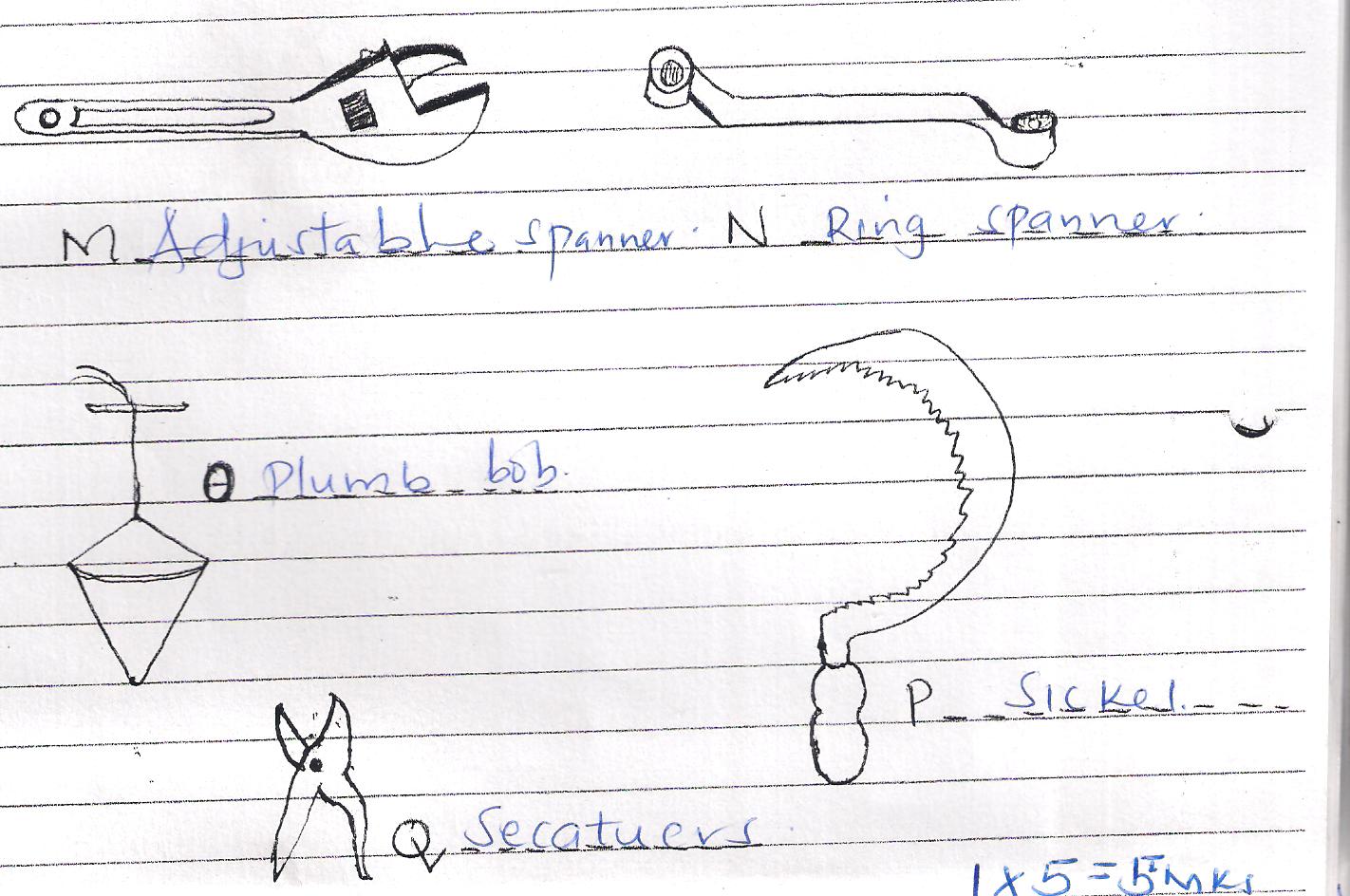 Name the tools labeled  M, N, O, P, Q.						21/2mrksGive one functional advantage of tool M over N can be adjusted to fit any nut or bolt1 x 1 = 1mkState the use of each tool named in (i) aboveM 	-	Tightening & loosening nuts and bolts of various sizesN 	-	For lightening and loosening bolts and nuts of different size depending on spanner sizeO	-	Used for checking the vertical straighten of a wallP	-	Harvesting crops like rice, wheat.  Also used in cutting grassQ 	-	Prunning crops       5 x ½ = 2½ mks19.	Study the diagram below and then answer the questions that follows:-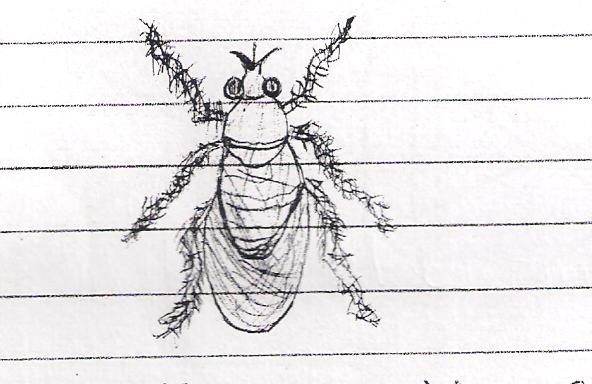 Identify the parasite shown above 						1mkTsetse  flyName the livestock species attacked by the parasite above  		1½mksCattleSheepHorses     3 x ½ = 1½ mks How does the above parasite obtain its food from the host?By sucking blood from the animal after piercing the skin of the animal1 x 1 = 1mksWhat are the harmful effects of the parasite you have mentioned in (a) above?Damages the skin and hidesCauses anaemia by sucking blood from the animals.Transmits nagana2 x 1 = 2 mksHow would a farmer control the above parasite Clearing the bush nearbySpraying the breeding grounds with the appropriate insecticide 2 x 1 = 2 mks20.	Study the illustrations  of a farm structure below and answer the questions that follows:-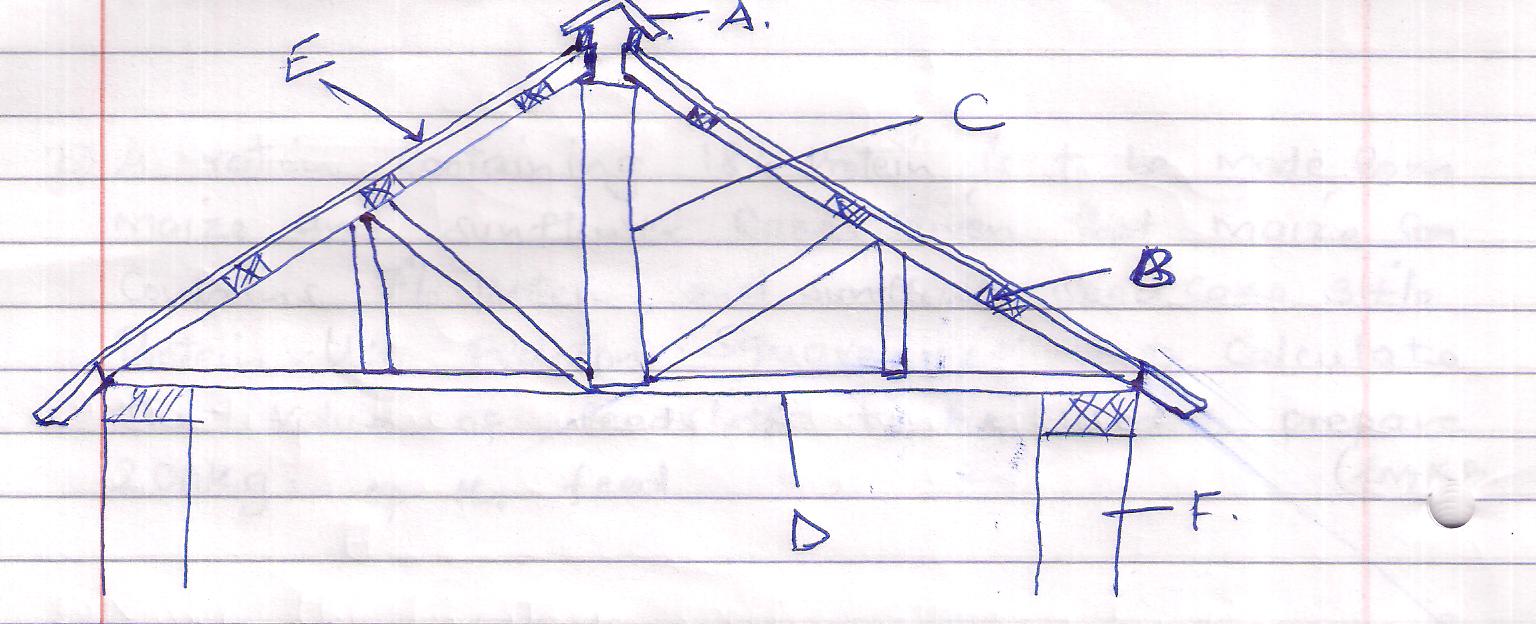 Name the parts labeled  A, B, C, D  						4mksA	-	Apex/ridge capB	-	PurlinC	-	King postD	-	Cross tie	(ii)	State the function of the parts labeled  E					1mk	(iii)	State three maintenance practices carried out on the roof of a farm structureRepair and Replace if worn outPaint to prevent rustingBroken frames should be replaced 2 1/2mksSECTION  C      (40MKS)21.a}	Outline the importances of fences in the farm	-	mark boundariesProvides privacy & securitySeparates crop land from pasturesUsed separate animalsTo used control pest and diseasesProvides effective grazing and land useAdds value to the farmControls soil erosionsLive fences acts as wind breakersFences are used to protect water catchments or sources Some live fence have medicinal valueWhen trimmed live fence act as a source of organic matter,fuelAdd aesthetic value Some eg lantana camara acts as livestock feedsLive fence provide shade to livestockPrevents creation of unneccesary paths 					(10mrks     (b)	Give two methods used for ration computation 				2mks	-	Pearson’s square method	-	Trial and error method     (c)	A ration containing 18% protein is to be made from maize and sunflower cake.           Given that maize contains 7% protein, and sunflower seed  cake 34% protein.  Use pearson square method to calculate the value of feedstuffs to be used to prepare  200Kg of the feed.						3mks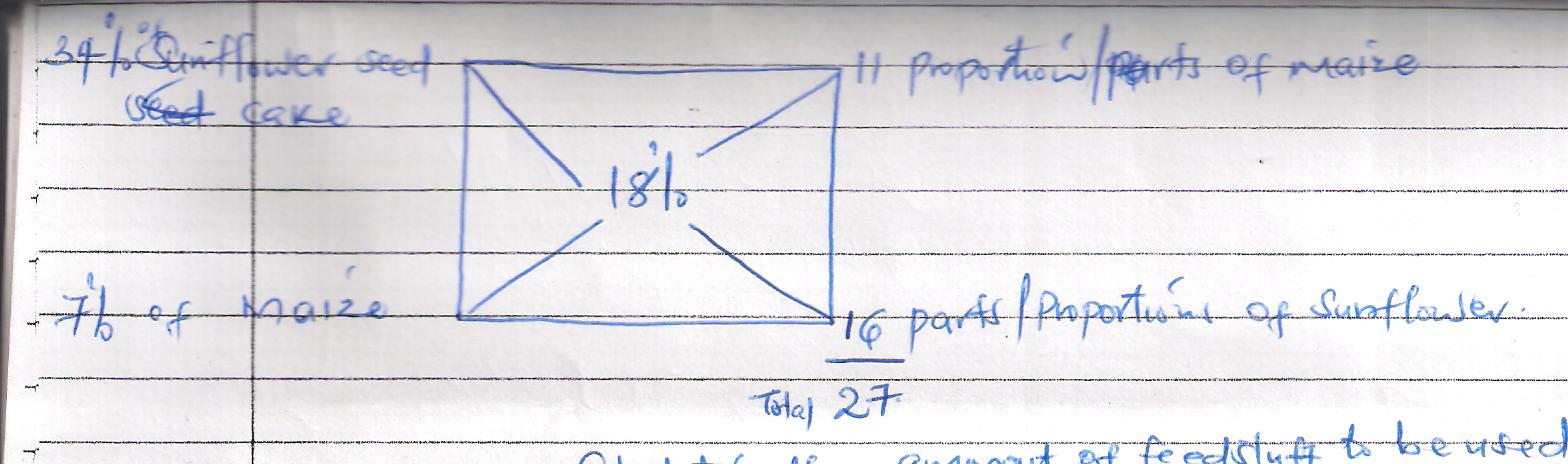 Calculate  the amount of feedstuff to be used		11  x 200   =  81.48Kg  of maize		2716  x 200   =  118.52Kg  of sunflower		27e]differences between ruminant and non ruminantRuminants chew cud non ruminants do not chew cudRuminants have four stomach chambers non ruminants have one stomach Ruminants regurgitate food  non ruminants do not regurgitate foodRuminants can digest cellulose ,non ruminants do not digest celluloseHave alkaline saliva due to presence of ammonia,non ruminants have neutral salivaRuminants have no ptyalin hence no enzymatic digestion in the mouth while non ruminants have ptyalin in the saliva hence enzymatic  digestion stars in the mouth22. (a)	Outline the life cycle of a three host tick 					10mks-	Eggs on the groundHatch into larvaeThe emerging larvae climbs the first host, and feed on blood, becomes engorged.   Drops to the ground and moult’s to Nymphs.Emerging Nymph climbs the second host, sucks blood becomes engorged and drops to the ground.Moults to adult.  The adults climbs to the third host sucks blood becomes engorged, mates the female and the female drops to the ground to lay eggs.											5 x 2 = 10 mks    (b)	State five effects of tick to livestocksTheir bites lower the value of hides and skinsThey cause irritationSucks blood from the host leading to anaemiaTransmits disease – causing organismsCause wounds which are routes for disease infection											5 x 1 = 5mks  (c)	How can a farmer control ticks in livestock production?Hand picking and killingBurning infested pastureUsing acancides (spraying, dipping)Use of tick predator Double fencingRotational grazing											5 x 1 = 5mk24.	(a)	Explain  five factors considered when selecting a breeding stockAgeBody conformationMothering abilityHealthPhysical fitnessLevel of performanceBehavior of the animalPulificacy5 x 2  = 10mks  (explained) 	(b)	With a well labeled diagram, describe egg formation in a hen	10mksWhen mature, the ovum is released into the oviduct where it is received by the funnelIn the funnel/infundibulum  - fertilization takes place.Chalazae is added to hold the yolk in positionThe egg moves to the magnum where thick albumen is addedThe egg moves to the Isthmus where the inner router membrane  water, mineral salts and vitamin are added.The egg moves to the uterus where the shell pigment and more albumen are addedThe egg moves to the vagina where it is temporarily stored before it’s laid in the cloaca through the vent 						Describing -7 x 1 = 7mks drawing and labeling -3mks